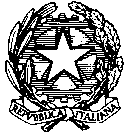 Ministero dell ’Istruzione, dell ’Università e della RicercaUfficio Scolastico Regionale per il LazioUfficio XIV – Ambito Territoriale per  di Viterbo01100 VITERBO, Via del Paradiso, 4  tel. 0761.2971 - fax 0761.297384web: www.provveditoratostudiviterbo.it – email: csa.vt@istruzione.itDISPONIBILITA’ PER C.T.D. A.S. 2014/15AGGIORNATE AL 29.08.2014A028 – EDUCAZIONE ARTISTICATarquinia	 	vtmm821014		1 catt.	……………………………………………..Ore residueSutri				  8 ore ………………………………………A030	 - EDUCAZIONE FISICACanino		vtmm80401a		1 coe con Piansano (14+4) …………………………………….Canepina	vtmm813037		1 coe con Vanni + Bagnaia (8+2+8)…………………………..Blera	vtmm83601t+vtmm82502c	1 coe con Vejano (14+4)……………………………………….Ore residueCivita Dante			8 ore …………………………………………………..Ischia di C.			8 ore …………………………………………………...A032 – EDUCAZIONE MUSICALECivita Iannoni		vtmm81602n	1 catt.	……………………………………………….Bagnaia		vtmm834016	1 coe con Vanni (12+6)………………………………………Ore residueCanepina			8 ore……………………………………………………..STRUMENTO MUSICALEChitarra		Tarquinia	vtmm821014		1 catt.	O.D……………………………			Montefiascone	vtmm82801v	12 ore………………………………….Clarinetto		Egidi		vtmm83101p		1 catt………………………………….Flauto			Tarquinia	vtmm821014		1 catt………………………………….Pianoforte		Vetralla	vtmm82303t		1 catt.	O.D.….………………………..A043 – ITALIANO STORIA 	Montalto		vtmm805016		1 catt……………………………………………….Ronciglione		vtmm81001n		1 catt.		O.D………………………………….						1 catt.		O.D………………………………….						1 catt…………………………………………………						1 catt………………………………………………….Castel S.Elia		vtmm814022		1 coe con Nepi	O.D……………………………..Faleria			vtmm81601l		1 catt.		O.D…………………………………….						1 catt.		O.D…………………………………….Civita Iannoni		vtmm81602n		1 catt.		O.D…………………………………….Corchiano	vtmm81702d+vtmm81602n	1 coe con Civita Iannoni  O.D…………………….......Tarquinia		vtmm821014		1 coe con Montalto	O.D……………………………..Bassano R.		vtmm82401g		1 catt.		O.D……………………………………...						1 catt.		O.D……………………………………Orte			vtmm827013		1 coe con Canepina (15+3)……………………………..Blera		vtmm83601t+vtmm82502c	1 coe con Vejano (16+2)……………………………….Vetralla	vtmm82303t+vtmm82502c	1 coe con Vejano (16+2)………………………..Montefiascone  vtmm82801v+vtmm83101p  1 coe con Egidi (15+3)………………………..Monterosi	vtmm81102e+vtmm81101d	1coe con Sutri (16+2)…………………………..Soriano nel C.  vtmm82201x+vtmm813037  1coe con Canepina (11+7)……………………Nepi                  vtmm814011			 1 catt.		O.D……………………………………...Ore residue A043Canino				10 ore…………………………………………………..Capranica			9 ore……………………………………………………Fabrica di R.			9 ore……………………………………………………Graffignano			10 ore………………………………………………….Montalto			14 ore………………………………………………….S.Martino			12 ore…………………………………………………..Vasanello			8 ore……………………………………………………A245 – FRANCESEMonterosi	vtmm81102e+vtmm81601l	1 coe con Faleria (12 + 6) …………………………Fabrica di R.		vtmm812019		1 catt.   O.D.	……………………………………..Blera	vtmm83601t+vtmm82502c 1 coe con Vejano (14+4)…………………………..Ore residueCanepina      			8 ore………………………………………………….A345 – INGLESENepi			vtmm814011			1 catt.	O.D.…………………………………Oriolo Romano	vtmm82402l			1 catt……………………………………….Monterosi		vtmm81102e			1 catt………………………………………Ore residueS.Martino			9 ore………………………………………………………….